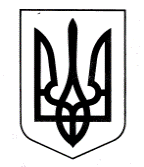 ЗАЗИМСЬКА СІЛЬСЬКА РАДА БРОВАРСЬКОГО РАЙОНУ  КИЇВСЬКОЇ ОБЛАСТІ РІШЕННЯПро надання матеріальної допомоги жителям села Зазим’єКеруючись ст. 26 Закону України «Про місцеве самоврядування в Україні», рішенням Зазимської сільської ради від 20.12.2019 року № 2599– 78 – позачергової – VІI «Про затвердження сільської програми «Турбота» на 2020 рік», враховуючи рекомендації постійної комісії з питань соціально – економічного розвитку, бюджету та фінансів, комунальної власності, реалізації державної регуляторної політики, інвестицій та зовнішньоекономічних зв’язків, розглянувши та обговоривши звернення Ловчинського Д. П., Ловчинської М. П., Тищенко В. Т., про надання матеріальної допомоги, Зазимська сільська радаВИРІШИЛА:Надати Ловчинському Дмитру Павловичу одноразову матеріальну допомогу в розмірі 7 000 грн.Надати Ловчинській Марії Павлівні одноразову матеріальну допомогу в розмірі 7 000 грн.Надати Тищенко Вірі Тимофіївні одноразову матеріальну допомогу на лікування в розмірі 5 000 грн.Контроль за виконанням вказаного рішення покласти на постійну комісію з питань соціально – економічного розвитку, бюджету та фінансів, комунальної власності, реалізації державної регуляторної політики, інвестицій та зовнішньоекономічних зв’язків.Сільський голова	Віталій КРУПЕНКОс. Зазим’є29 грудня 2020 року№ 303 - 04-позачергової – VIIІ